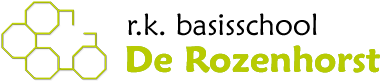 HetRozenblaadjeoktober 2018Van de directeurVeel ouders heb ik al persoonlijk mogen ontmoeten. Voor diegene, die ik nog geen hand heb kunnen schudden, stel ik me graag hierbij aan u voor.Mijn naam is Dave van Deursen, ik ben 30 jaar geleden geboren in Vlaardingen, maar inmiddels samenwonend met Mirelle in Maassluis. Ook Mirelle werkt, net als mijn ouders en broer in het onderwijs. Een echte onderwijsfamilie, maar we hebben hiernaast nog volop andere interesses.Ik reis graag, geniet van het sporten en voetbal o.a. nog zelf bij MSV in Maassluis. Verder ben ik een Sparta supporter en om fan van hen te zijn is doorzettings- en incasseringsvermogen nodig. Ik meen van mijzelf te mogen zeggen dat ik deze eigenschappen bezit. Ik ga graag nieuwe uitdagingen aan, waaronder deze mooie baan op de Rozenhorst.Ik heb hiervoor voornamelijk in de bovenbouw op verschillende basisscholen in Rotterdam gewerkt.Sinds 1 augustus 2018 heb ik José Pijpers opgevolgd. Zij heeft mij voor de vakantie al goed ingewerkt en verder kan ik bouwen op een gezellig en gemotiveerd team. Samen gaan we de uitdaging aan om de school verder uit te bouwen. Een gastvrije school waar kinderen zich veilig en gewaardeerd voelen. Een school waarin volop geleerd, maar ook gespeeld wordt en waar ook de ouders gezien worden als onze educatieve partners. Fijn om er met elkaar een mooi schooljaar van te gaan maken.Mogelijk tot 18 oktober en anders bent u uiteraard ook op andere dagen van harte welkomVan SG SCOM de Zeehond 73De Rotterdamse schoolzwemwedstrijden gaan weer beginnen. De Rozenburgse scholen zijn op woensdag 21 November aan de beurt in de Rozenburcht. De groepen 5 tot en met 8 kunnen deelnemen, je zwemt dan mee in een individueel klassement en een team klassement. Binnenkort ontvang je een uitnodiging met informatie hoe je kan aanmelden voor de schoolzwemwedstrijden. En wie weet ga je wel door naar de finales in het nieuwe zwembad in Rotterdam.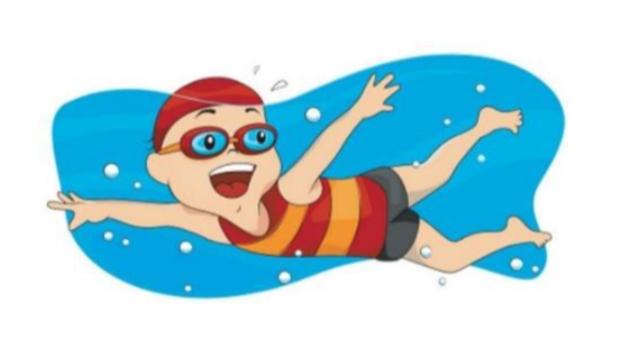 Middels onderstaand strookje kunt u zich opgeven voor een voortgangsgesprek met afspraak van dinsdag 13 november 2018U kunt hierbij uw voorkeur aangeven. Wij proberen hier zoveel mogelijk rekening mee te houden. (helaas lukt dit niet altijd)------------------------------------------------------------------------------------------Vroeg: 16.00 uur tot 18.00 uur.Laat:  18.30 uur tot 21.00 uur. Geen voorkeur.Naam:								Groep:	 	Dit strookje moet uiterlijk woensdagochtend 31 oktober 2018 ingeleverd zijn bij de groepsleerkracht (voor 12.00 uur).------------------------------------------------------------------------------------------Vroeg: 16.00 uur tot 18.00 uur.Laat:  18.30 uur tot 21.00 uur. Geen voorkeur.Naam:								Groep:	 	Dit strookje moet uiterlijk woensdagochtend 31 oktober 2018 ingeleverd zijn bij de groepsleerkracht (voor 12.00 uur).-----------------------------------------------------------------------------------------Vroeg: 16.00 uur tot 18.00 uur.Laat:  18.30 uur tot 21.00 uur. Geen voorkeur.Naam:								Groep:	 	Dit strookje moet uiterlijk woensdagochtend 31 oktober 2018 ingeleverd zijn bij de groepsleerkracht (voor 12.00 uur).------------------------------------------------------------------------------------------Op deze gespreksavond worden alleen de ouders/verzorgers van de kinderen verwacht.Bij een kijkavond zonder afspraak mag u uw kind meebrengen om samen het werk te bekijken.dinsdag2 okt.U kunt zich aanmelden voor de voortgangsgesprekken van 13 novemberDit kan via www.rozenhorst.nl of via het aanmeldstrookje elders in dit Rozenblaadje. U kunt dit tot woensdagochtend 31 oktober 12:00 uur doen.dinsdag2 okt.Groep 3a – 4a – 4/5bIn het kader van het cultuurtraject:Activiteit: JokkebrokkerLocatie: Maas Podium te Rotterdamdinsdag2 okt.Schoolfotograafdonderdag11 okt.Alle groepenKijkmiddag zonder afspraakU bent welkom met uw kind om het werk van uw kind te bekijken.Van 15:30 uur tot 16:30 uur.dinsdag16 okt.Groepen 5 t/m 8SportdagVerder informatie volgtwoensdag17 okt.De “schatkamer” is geopend voor de ouders van de groepen 1 t/m 4 van 19:00 uur tot 20:00 uur.donderdag18 okt.Kennismaking met de directeurZie stukje elders in dit Rozenblaadjevrijdag19 okt.Vrije dag voor alle groepenmaandag t/m vrijdag22 okt t/m 26 okt.Herfstvakantiemaandag29 okt.Groep 8a – 8bVoorlichtingsavond voor de ouders over de NIO toets en het voortgezet onderwijs door dhr. Grimm directeur van het Penta College.donderdag1 nov.Groep 7a FIETS excursie naar het E.I.C.Programma “Port Rangers”vrijdag2 nov.Discowoensdag7 nov.Alle groepenInloopmoment van 8:30 tot 9:00 uur.dinsdag13 nov.Voortgangsgesprekkendinsdag4 dec.Voor de ouders van de groepen 1 t/m 4 én 4/5bvanaf 18.30 de surprise knutselavond.woensdag5 dec.Sinterklaasvrijdag21 dec.Vrije dag voor alle groepenmaandag t/m vrijdag24 dec t/m 4 jan.Kerstvakantiedonderdag17 jan.Alle groepenKijkmiddag zonder afspraakU bent welkom met uw kind om het werk van uw kind te bekijken.Van 15:30 uur tot 16:30 uur.woensdag23 jan.Voorleesontbijtdonderdag14 febr.Alle groepenInloopmoment van 8:30 tot 9:00 uur.maandag18 febr.Rapport 1dinsdag19 febr.Groepen 1 t/m 810 minutengesprek met afspraak.vrijdag22 febr.Vrije dag voor alle groepenmaandag t/m vrijdag25 feb t/m 1 mrtVoorjaarsvakantievrijdag5 apr.Alle groepenInloopmoment van 8:30 tot 9:00 uur.vrijdag12 apr.Playbackshowvrijdag t/m maandag19 apr t/m 22 apr.Goede Vrijdag - Pasendinsdag t/m vrijdag23 apr t/m 3 meiMeivakantiemaandag t/m vrijdag6 t/m 10 meiGroep 8a – 8bSchoolkampwoensdag22 meiMeesters en JuffendagAlle meesters en juffen vieren tegelijk hun verjaardag.dinsdag28 mei Alle groepenKijkmiddag zonder afspraakU bent welkom met uw kind om het werk van uw kind te bekijken.Van 15:30 uur tot 16:30 uur.donderdag t/m vrijdag30 mei t/m 31 mei Hemelvaartmaandag10 jun.Tweede Pinksterdagdinsdag11 jun.StudiedagAlle leerlingen zijn vrij.maandag8 jul.Rapport 2dinsdag9 jul.Groepen 1 t/m 710 minutengesprek met afspraak.woensdag10 jul.Stoeltje passendinsdag16 jul.Musicalvrijdag19 jul.StudiedagAlle leerlingen zijn vrij.maandag t/m vrijdag22 jul. t/m 30 augZomervakantie